Справка                                                                                                                                                                                  о проведении мероприятий, посвященных                                                                                                                                 Дню  народного единства в МКОУ ДГ С 26 по 31 октябряв гимназии прошлимероприятияпосвященные Дню народного ЕдинстваНа переменах звучали гимны Дагестана и России, стихи и песни разных поэтов. Классными руководителями 4А, 6А, 7А, и 9 А классов(Дадаева Р.Г., Умарова З.М., Гасанова З.З. и Ябузарова Х.Я.) провелакл. часы и  мероприятие на тему: День народного единства – история праздника».Целью данного мероприятия являлось в том, чтобы  дать представление о новом празднике, раскрыть значение и роль праздника как дня сохранения единства народа, начала государственности, завершение смуты на Руси; воспитание чувства любви к своей Родине, ее героическому прошлому, традициям и обычаям, культуре народа.Библиотекарем школы Юсуповой М.Ю. была организована книжная выставка «Книга – хранительница истории».В фойе школы учителем изобразительного искусства Гаджиевой З.М. была организована выставка рисунков «Моя большая и малая родина»В ходе проведенных мероприятий обучающиеся познакомились с историей возникновения праздника, подвигами наших предков во имя независимости Родины.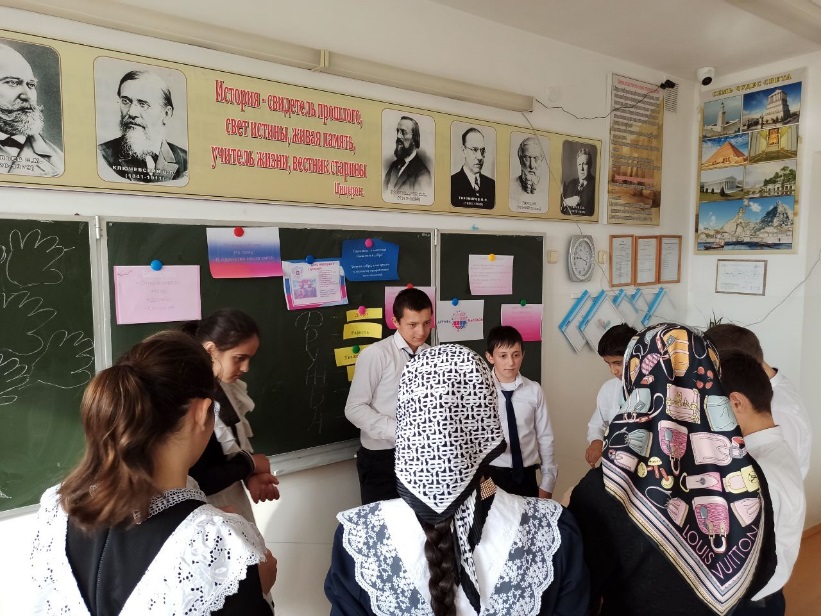 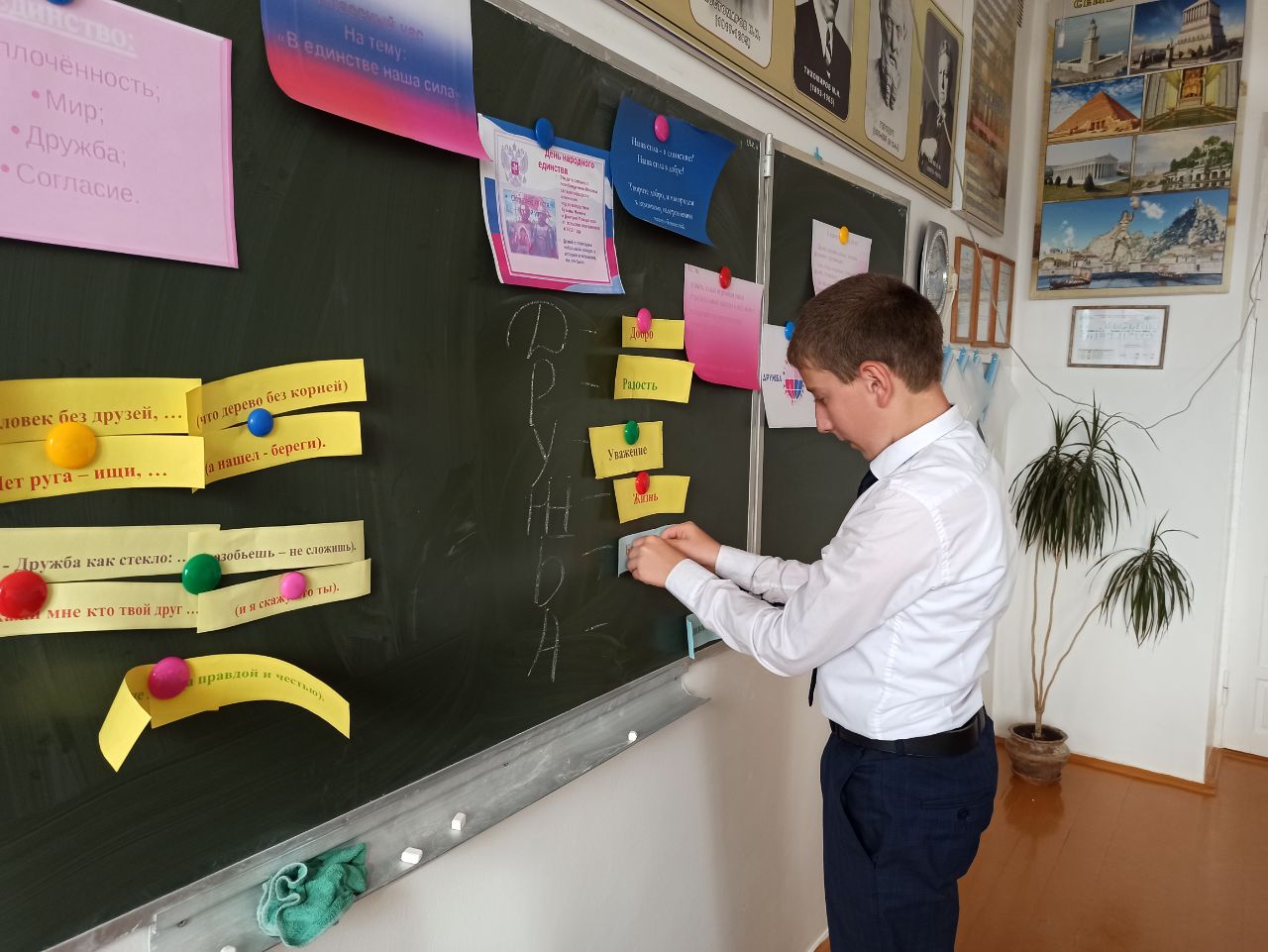 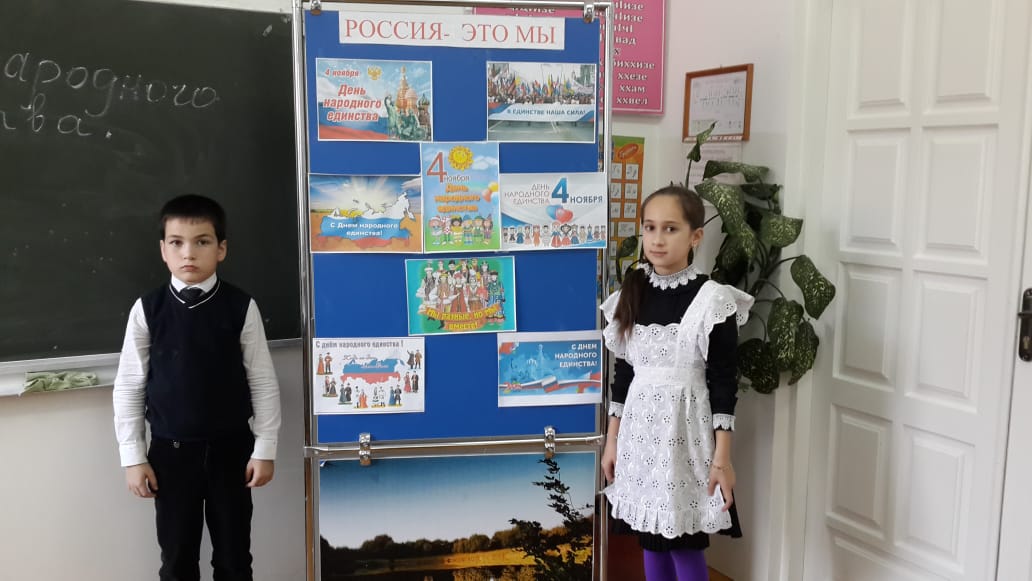 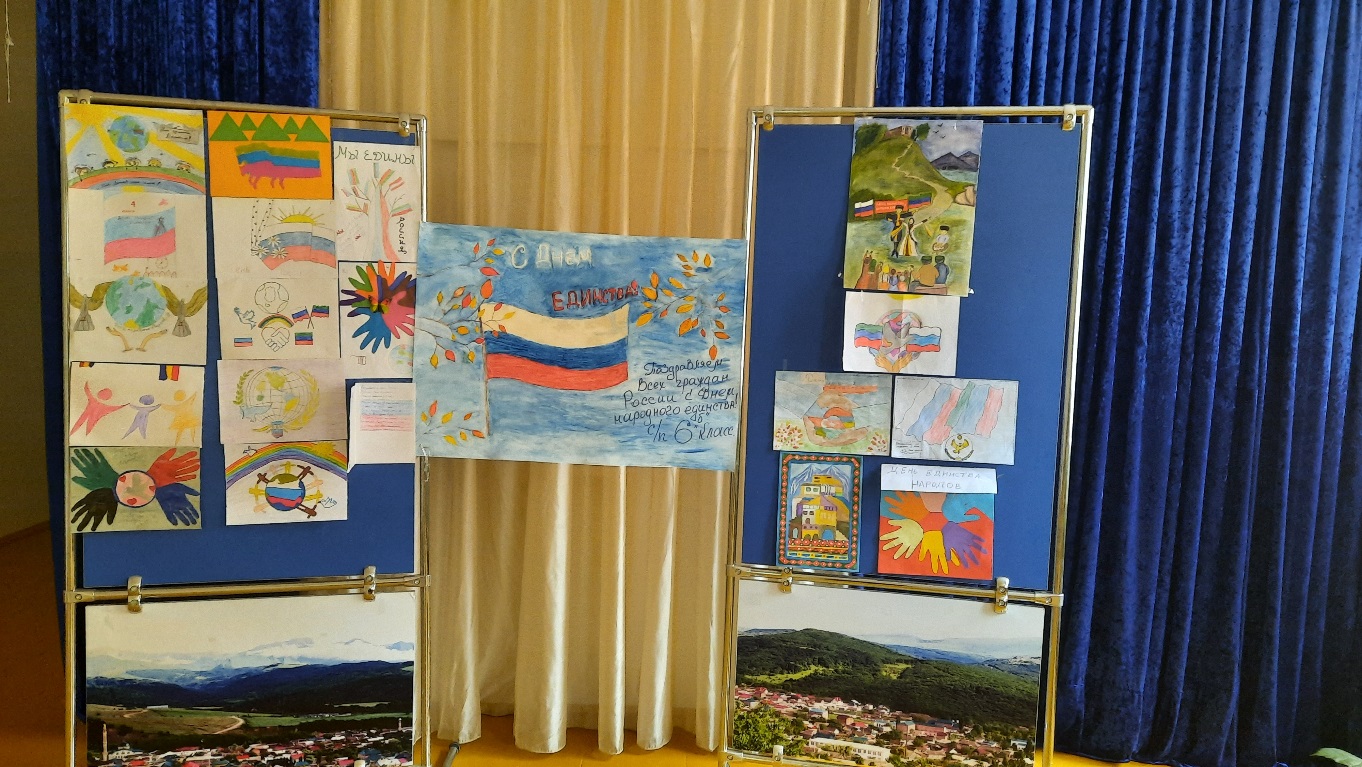 Целью всех мероприятий явилось привитие детям стремленья к добру, любви к своим предкам, почтенья к друзьям, любви к родному краю, Дагестану и России в целом.№Мероприятия Классы Кол-во детейСсылка на информацию по проведенному мероприятию1Кл. час «Наш народ большой и дружный» 7 А25https://www.instagram.com/tv/CHF6_5NKFlg/?igshid=fiwl486e0y0x2Кл.час«В единстве наша сила»4 А213Кл.час«Это наша история»6 А214Кл. час «День единства»9 А215Тематический стенд3-9 кл.416Акция  «В единстве наша сила!»5-946https://www.instagram.com/tv/CHFy8f_qm0s/?igshid=1vfsyd0mwh0pk